Dobrowolne ubezpieczenie NNW dla studentówSzanowni Studenci,Informujemy, że w porozumieniu z UAM firma InterRisk TU S.A. przygotowała specjalną ofertę dobrowolnego ubezpieczenia NNW dla studentów UAM na okres od 1 X 2018 r. do 30 IX 2019 r.Wysokość składki na ubezpieczenie wynosi 45 zł – jednorazowa opłata na cały okres ubezpieczenia.Zapoznanie się z ofertą ubezpieczenia oraz dokonanie zakupu ubezpieczenia możliwe jest poprzez:	1) wejście na stronę: https://klient.interrisk.pl/EduPlusOnline	2) wprowadzenie kodu: z68ellub	1) zeskanowanie poniższego kodu QR 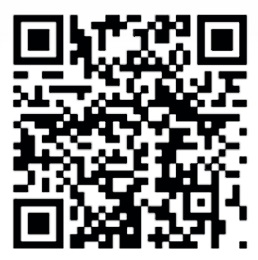  Korzyści dla ubezpieczonych:Ochrona ubezpieczeniowa w ciągu całego roku akademickiego i wakacji (365 dni w roku, przez 24 godz. na dobę) w opcji podstawowej na całym świecie.Szeroki zakres ochrony ubezpieczeniowej.Uproszczona, nieuciążliwa procedura wypłaty świadczeń.Możliwość płatności: przelewem, poprzez system płatności internetowych.Możliwość zgłoszenia szkody telefonicznie, przez internet lub e-mail.Ubezpieczenie w pełni zgodne z zaleceniami Komisji Nadzoru Finansowego.Kontakt:Joanna SzajkowskaAsystent w Zespole Ubezpieczeń KorporacyjnychInterRisk Towarzystwo Ubezpieczeń Spółka AkcyjnaOddział w Poznaniuul. Piękna 58, 60-589 Poznań tel. 61 278 56 02joanna.szajkowska@interrisk.pl  